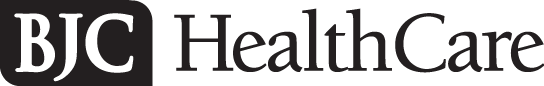 SIGNAGE - basis of designProject Information     HOSPITAL:                                                 Project Information     HOSPITAL:                                                 Project Information     HOSPITAL:                                                 Project Information     HOSPITAL:                                                 Project Information     HOSPITAL:                                                 Project Information     HOSPITAL:                                                 Project Information     HOSPITAL:                                                 Project Information     HOSPITAL:                                                 Project Information     HOSPITAL:                                                 Project Name:                                               Project Name:                                               Project Name:                                               Project Name:                                               Project Name:                                               Project Name:                                               Project Name:                                               Project Name:                                               Project Name:                                               Project Manager:                                           Project Manager:                                           Project Manager:                                           Project Manager:                                           Project Manager:                                           Project Manager:                                           Project Manager:                                           Project Manager:                                           Project Manager:                                           Proposed Location (Bldg/Flr/Elevation):                                                                 Proposed Location (Bldg/Flr/Elevation):                                                                 Proposed Location (Bldg/Flr/Elevation):                                                                 Proposed Location (Bldg/Flr/Elevation):                                                                 Proposed Location (Bldg/Flr/Elevation):                                                                 Proposed Location (Bldg/Flr/Elevation):                                                                 Proposed Location (Bldg/Flr/Elevation):                                                                 Proposed Location (Bldg/Flr/Elevation):                                                                 Proposed Location (Bldg/Flr/Elevation):                                                                 EXTERIOR SIGNAGEEXTERIOR SIGNAGEEXTERIOR SIGNAGEEXTERIOR SIGNAGEEXTERIOR SIGNAGEEXTERIOR SIGNAGEEXTERIOR SIGNAGEEXTERIOR SIGNAGEEXTERIOR SIGNAGEHas BJC Sign Guides been reviewed?Has BJC Sign Guides been reviewed?Has BJC Sign Guides been reviewed?Has BJC Sign Guides been reviewed?Has BJC Sign Guides been reviewed?Yes Yes No No Were BJC standard layouts applied?Were BJC standard layouts applied?Were BJC standard layouts applied?Were BJC standard layouts applied?Were BJC standard layouts applied?Yes Yes No No Has BJC Sign Abbrev. been reviewed?Has BJC Sign Abbrev. been reviewed?Has BJC Sign Abbrev. been reviewed?Has BJC Sign Abbrev. been reviewed?Has BJC Sign Abbrev. been reviewed?Yes Yes No No Will BJC Sign approval be required?Will BJC Sign approval be required?Will BJC Sign approval be required?Will BJC Sign approval be required?Will BJC Sign approval be required?Yes Yes No No WALL SIGN:WALL SIGN:WALL SIGN:WALL SIGN:WALL SIGN:WALL SIGN:WALL SIGN:WALL SIGN:WALL SIGN:New Wall Sign  ____%Partial Reuse  _____%Partial Reuse  _____%Partial Reuse  _____%Entry Other  Description____________________________Other  Description____________________________Other  Description____________________________Other  Description____________________________TARGET BUDGET: $___________________________________TARGET BUDGET: $___________________________________TARGET BUDGET: $___________________________________TARGET BUDGET: $___________________________________TARGET BUDGET: $___________________________________TARGET BUDGET: $___________________________________TARGET BUDGET: $___________________________________TARGET BUDGET: $___________________________________TARGET BUDGET: $___________________________________TARGET SCHEDULE:TARGET SCHEDULE:TARGET SCHEDULE:TARGET SCHEDULE:TARGET SCHEDULE:TARGET SCHEDULE:TARGET SCHEDULE:TARGET SCHEDULE:TARGET SCHEDULE:Target Design Completion Date:Target Design Completion Date:Target Proposal / Sign-off Date:Target Proposal / Sign-off Date:Target Proposal / Sign-off Date:Target Proposal / Sign-off Date:Target Installation Date:Target Installation Date:Target Installation Date:MONUMENT SIGN:MONUMENT SIGN:MONUMENT SIGN:MONUMENT SIGN:MONUMENT SIGN:MONUMENT SIGN:MONUMENT SIGN:MONUMENT SIGN:MONUMENT SIGN:New Monument Sign New Monument Sign New Monument Sign New Monument Sign Partial Reuse  _____%Addition  Description__________________________Addition  Description__________________________Addition  Description__________________________Addition  Description__________________________TARGET BUDGET: $___________________________________TARGET BUDGET: $___________________________________TARGET BUDGET: $___________________________________TARGET BUDGET: $___________________________________TARGET BUDGET: $___________________________________TARGET BUDGET: $___________________________________TARGET BUDGET: $___________________________________TARGET BUDGET: $___________________________________TARGET BUDGET: $___________________________________TARGET SCHEDULE:TARGET SCHEDULE:TARGET SCHEDULE:TARGET SCHEDULE:TARGET SCHEDULE:TARGET SCHEDULE:TARGET SCHEDULE:TARGET SCHEDULE:TARGET SCHEDULE:Target Design Completion Date:Target Design Completion Date:Target Proposal / Sign-off Date:Target Proposal / Sign-off Date:Target Proposal / Sign-off Date:Target Proposal / Sign-off Date:Target Installation Date:Target Installation Date:Target Installation Date:INTERIOR SIGNAGEINTERIOR SIGNAGEINTERIOR SIGNAGEINTERIOR SIGNAGEINTERIOR SIGNAGEINTERIOR SIGNAGEINTERIOR SIGNAGEINTERIOR SIGNAGEINTERIOR SIGNAGEINTERIOR SIGN:INTERIOR SIGN:INTERIOR SIGN:INTERIOR SIGN:INTERIOR SIGN:INTERIOR SIGN:INTERIOR SIGN:INTERIOR SIGN:INTERIOR SIGN:Directory Directions Directions Directions Room Specialty Specialty TARGET BUDGET: $___________________________________TARGET BUDGET: $___________________________________TARGET BUDGET: $___________________________________TARGET BUDGET: $___________________________________TARGET BUDGET: $___________________________________TARGET BUDGET: $___________________________________TARGET BUDGET: $___________________________________TARGET BUDGET: $___________________________________TARGET BUDGET: $___________________________________TARGET SCHEDULE:TARGET SCHEDULE:TARGET SCHEDULE:TARGET SCHEDULE:TARGET SCHEDULE:TARGET SCHEDULE:TARGET SCHEDULE:TARGET SCHEDULE:TARGET SCHEDULE:Target Design Completion Date:Target Design Completion Date:Target Proposal / Sign-off Date:Target Proposal / Sign-off Date:Target Proposal / Sign-off Date:Target Proposal / Sign-off Date:Target Installation Date:Target Installation Date:Target Installation Date:Wayfinding:Wayfinding:Wayfinding:Wayfinding:Wayfinding:Wayfinding:Wayfinding:Wayfinding:Wayfinding:Entity has wayfinding standards Entity has wayfinding standards Entity has wayfinding standards Entity wants wayfinding standards Entity wants wayfinding standards Entity wants wayfinding standards Entity wants wayfinding standards Entity wants wayfinding standards Entity wants wayfinding standards Interior Signage:Interior Signage:Interior Signage:Interior Signage:Interior Signage:Interior Signage:Interior Signage:Interior Signage:Interior Signage:Entity has standards Entity has standards Entity has standards Entity wants standards Entity wants standards Entity wants standards Entity wants standards Entity wants standards Entity wants standards Entity has / is working with BJC Signage Entity has / is working with BJC Signage Entity has / is working with BJC Signage Has hired a Consultant Has hired a Consultant Has hired a Consultant Wants to hire a Consultant Wants to hire a Consultant Wants to hire a Consultant Wants to hire a Consultant Wants to hire a Consultant Wants to hire a Consultant BJC Signage Services:BJC Signage Services:BJC Signage Services:Interior wayfinding Master Plan Interior wayfinding Master Plan Interior wayfinding Master Plan Interior wayfinding Standards Development Interior wayfinding Standards Development Interior wayfinding Standards Development Interior wayfinding Standards Development Interior wayfinding Standards Development Interior wayfinding Standards Development Signage Design Signage Design    Signage Legend    Signage Legend    Signage Legend    Signage Legend    Signage Mockups    Signage Mockups Signage Location Plans Signage Location Plans    Signage Legend    Signage Legend    Signage Legend    Signage Legend    Signage Mockups    Signage Mockups Specifications Specifications    Order / Receiving    Order / Receiving    Order / Receiving    Order / Receiving    Installation    Installation 